INSTITUTO ESTATAL DE EDUCACIÓN PÚBLICA DE OAXACA ESCUELA NORMAL BILINGÜE E INTERCULTURAL DE OAXACA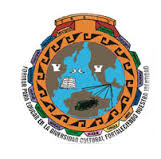 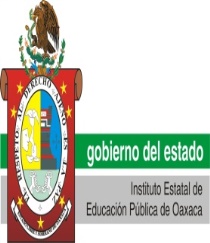 “Formar para educar en la diversidad cultural fortaleciendo nuestra identidad” 2ODNLR0001RLICENCIATURA EN EDUCACIÓN PRIMARIA  INTERCULTURAL BILINGÜECurso:Prácticas sociales del lenguajeDocente:Lic. Floriberto Gutiérrez GarcíaAlumna:Nérida Dalila Ambrosio Antonio Semestre:Segundo semestre ContenidoTexto digital sobre el texto: el pensamiento en espiral con la cultura propia.Este texto nos habla más que nada de la importancia que son los conocimientos que cada pueblo tiene, desde años atrás  los pueblos indígenas  son los poseedores de las filosofías de la tierra.  Las investigaciones hacia los pueblos han mostrado que las personas que vivimos en estas tierras, tenemos nuestra propia manera de ver las cosas las cosmovisiones que posemos. El texto denominado pensamiento en espiral, nos da a entender como es la organización de los pueblos indígena, desde la manera que vemos las cosas. Yo como parte del pueblo indígena zapoteca sur, me doy cuenta de que el texto dice muchas cosas que coinciden con mi cultura.  Cuando se habla de valores, las personas del dis te´ desde pequeños adquirimos las cosas que observamos y conforme se va creciendo aquellos valores aprendidos dentro del grupo se van transmitiendo a las nuevas generaciones. Las costumbres y tradiciones, son herramientas esenciales en la vida de las personas, cada una contiene gran valor para las diferentes actividades que se realizan, los trabajos que las personas practican para el sustento de las familias como es la siembra y cosecha de alimentos como el maíz, la calabaza, el café, entre otras son prácticas que se van adquiriendo a través de la observación por los pequeños. El conocimiento para nosotros los pueblos indígenas, no es genético es más bien cultural. Los ancestros han generado un constante flujo de ideas que se renuevan permanentemente en el tiempo y en el espacio y que nunca se extinguirán. Para nosotros la tierra es a la que le debemos todo el respeto ya que de ella brotan nuestros alimentos,  las figuras como la luna el sol, las estrellas, los animales, el agua, las plantas, son símbolos muy importantes, cada una tiene un significado valioso pues todas forman parte de nuestras vidas, un ejemplo son las plantas, aquí cada una de las que brotan de la tierra traen propiedades curativas, otras son comestibles, mientras que las demás son usadas para fines de limpias o consumidas por nuestros animales silvestres.Respecto a la educación los niños ya traen un conocimiento en mente, todo aquel que se aprende dentro del entorno donde se vive. En las escuelas los profesores con la forma de enseñanza en ocasiones sacan al niños de sus conocimientos imponiéndolos nuevas  formas de ver las cosas. los conocimientos de los niños en la comunidad son importantes  ya que ellos desde el nacimiento adquieren el valor y la  necesidad de formar parte de un grupo social de las cuales desarrollan habilidades, destrezas que le permiten crecer de manera plena; en la comunidad desarrollan destrezas que fortalecen sus necesidades permitiendo que la vida y la convivencia dentro de ellas sea más eficiente, no dejado a un lado que toda practica dentro de ella contiene filosofía propia; la necesidad de comprender, de ser y formar parte de la historia de la comunidad, sus conocimientos, sus riquezas y no dudando de la responsabilidad que se tiene con el entorno, da vida a los que los acobija, es así que el saber pertenecer y formar parte de ella da las bases que inciden en el actuar y en la cotidianidad de cada hombre comunitario. El respeto, la ayuda mutua, la convivencia sana de cada individuo fortalece el aprendizaje de los niños, pues ellos son los que se encuentran en la etapa de la absorción de los conocimientos propios, es decir, adquieren y aprenden de la cotidianidad a través de la observación, de la acción y la investigación participativa, con todos estos procesos el niño comprende la importancia de ser y formar parte de una comunidad que cuenta con sus propias formas de ver el mundo, la creación de nuevas formas de saciar sus necesidades. Todo niño, aprende, comprende, desarrolla y pone en práctica lo que ha adquirido, a través de la participación dentro de las actividades comprenden la importancia de diversas actividades que son generalmente para satisfacer la necesidad del hombre, la habilidad de construir juguetes de darle vida a la naturaleza da paso a que el niño adquiera el conocimiento de lo bueno y de lo malo, es así que la manipulación es la base en la que el niño comienza a aprender de lo dañino o de lo que puede tomar sin ningún cuidado.A través del experimento interno sustituyen la manipulación, durante esta etapa el niño empieza a imitar todo lo que observa,   por ello con la participación en las actividades de adultos los ayuda a adquirir experiencia y poder iniciar con el proceso de aprendizaje, la adquisición de conocimientos empíricos no necesariamente deben de tener un seguimiento establecido pues aprenden a través de la práctica diaria.  Así mismo, el aprendizaje no solo se desarrolla en el observar sino en la oralidad, cuando el niño comienza a hablar utiliza palabras referentes a actividades y a eventos, dentro de diversas acciones y actividades de la comunidad, el lenguaje usado tienden a contener conocimiento y sabiduría que construyen un aprendizaje aún más profundo, se comprende que el lenguaje es la habilidad que el hombre ha desarrollado para la trasmisión de conocimientos y valores, el que muestra el valor de la palabra no solo para la comunicación sino para el desarrollo y la trasmisión de saberes propios del hombre originario. De esta manera la escuela y la formación del niño deben participar de la vida comunal activa, por eso, en nuestra concepción, el proceso pedagógico se inicia en las actividades sociales –productivas, recreativas, rituales– que constituyen la vida diaria en la comunidad en toda su diversidad y en todos los ámbitos naturales.Respecto a la escuela bilingüe que se encuentra en esta comunidad, alguno de los maestros quienes imparten las clases en ocasiones no toman en cuenta el zapoteco y los niños hablantes de esta legua son obligados a adquirir la segunda lengua que es el español. La lengua indígena es utilizada en la comunicación informal dentro y fuera del aula, mientras que el castellano continúa ostentando su estatuto de idioma de comunicación formal y de enseñanza. El bilingüismo aditivo es la adquisición de una segunda lengua socialmente reconocida o prestigiosa y que supone un enriquecimiento personal,  en las escuelas secundarias se imparte la materia de inglés en dónde los alumnos se ven de nuevo obligados a socializarse con una tercera lengua, después de poner el español como primera lengua, el zapoteco como segunda lengua y el inglés como tercera lengua los jóvenes y niños se vuelven más atrasados en poder adquirir y aprender su lengua original.  